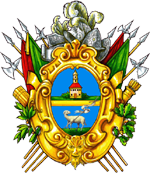 COMUNE DI CASNIGOProvincia di BergamoVia Raimondo Ruggeri 38 - C.A.P. 24020 - tel. 035740259 - fax 035740069AVVISO ESPLORATIVO PER LA MANIFESTAZIONE D’INTERESSE RELATIVA ALL’AFFIDAMENTO DELLA CONCESSIONE DEL SERVIZIO DI GESTIONE DEL PARCO COMUNALE SITO IN VIA VITTORIO EMANUELE II° CON ANNESSO CHIOSCO Il sottoscritto _____________________________________________________________nato a ________________________________ il _________________________________e residente a _____________________________________________________________ in via ___________________________________________________________________,in qualità di ______________________________________________________________con sede a ______________________________________________________________ in via __________________________________________________________________cod.fisc./ P.I. ____________________________________________________________ tel. ____________________________________________________________________fax ___________________________e-mail: ____________________________________Chiededi partecipare alla gara per la concessione della gestione del parco con annesso chiosco sito in Casnigo Via Vittorio Emanuele II°.A tal fine, ai sensi degli artt. 46 e 47 del D.P.R. 28.12.2000 n. 445, consapevole delle sanzioni penali previste dall’art.76 del D.P.R. cit. per le ipotesi di falsità in atti e dichiarazioni mendaci ivi indicateDichiaraDi essere in possesso dei requisiti morali e professionali per l’esercizio dell’attività di somministrazione di alimenti e bevande previsti dagli artt. 65 e 66 della legge regionale n° 6/2010, direttamente o tramite persona preposta all’attività commerciale;Di aver preso visione dei luoghi (parco con annesso Chiosco Bar, situati in Via Vittorio Emanuele II° in Casnigo);Di essere in possesso dei requisiti morali di cui agli art 71 D.Lgs. 59/2010 che prescrive il divieto di esercizio dell’attività per:- Coloro che sono stati dichiarati delinquenti abituali, professionali o per tendenza, salvo che abbiano ottenuto la riabilitazione;Coloro che hanno riportato una condanna, con sentenza passata in giudicato, per delitto non colposo, per il quale è prevista una pena detentiva non inferiore nel minimo a tre anni, sempre che sia stata applicata, in concreto, una pena superiore al minimo edittale; Coloro che hanno riportato, con sentenza passata in giudicato, una condanna a pena detentiva per uno dei delitti di cui al libro II, Titolo VIII, capo II del codice penale, ovvero per ricettazione, riciclaggio, insolvenza fraudolenta, bancarotta fraudolenta, usura, rapina, delitti contro la persona commessi con violenza, estorsione; Coloro che hanno riportato, con sentenza passata in giudicato, una condanna per reati contro l'igiene e la sanità pubblica, compresi i delitti di cui al libro II, Titolo VI, capo II del codice penale; Coloro che hanno riportato, con sentenza passata in giudicato, due o più condanne, nel quinquennio precedente all'inizio dell'esercizio dell'attività, per delitti di frode nella preparazione e nel commercio degli alimenti previsti da leggi speciali; Coloro che sono sottoposti a una delle misure di prevenzione di cui alla legge 27 dicembre 1956, n. 1423, o nei cui confronti sia stata applicata una delle misure previste dalla legge 31 maggio 1965, n. 575, ovvero a misure di sicurezza non detentive;Coloro che hanno riportato, con sentenza passata in giudicato, una condanna per reati contro la moralità pubblica e il buon costume, per delitti commessi in stato di ubriachezza o in stato si intossicazione da stupefacenti, per reati concernenti la prevenzione dell’alcolismo, le sostanze stupefacenti o psicotrope, il gioco d’azzardo, le scommesse clandestine, per infrazione alle norme sui giochi.Di rispettare quanto disposto dall’art.80 del D.Lgs. n. 50/2016 che prevede che:Costituisce motivo di esclusione di un operatore economico dalla partecipazione a una procedura d’appalto o concessione, la condanna con sentenza definitiva o decreto penale di condanna divenuto irrevocabile o sentenza di applicazione della pena su richiesta ai sensi dell’articolo 444 del codice di procedura penale, anche riferita a un suo subappaltatore nei casi di cui all’articolo 105, comma 6, per uno dei seguenti reati:a) delitti, consumati o tentati, di cui agli articoli 416, 416-bis del codice penale ovvero delitti commessi avvalendosi delle condizioni previste dal predetto articolo 416-bis ovvero al fine di agevolare l’attività delle associazioni previste dallo stesso articolo, nonché per i delitti, consumati o tentati, previsti dall’articolo 74 del decreto del Presidente della Repubblica 9 ottobre 1990, n. 309, dall’articolo 291-quater del decreto del Presidente della Repubblica 23 gennaio 1973, n. 43 e dall’articolo 260 del decreto legislativo 3 aprile 2006, n. 152, in quanto riconducibili alla partecipazione a un’organizzazione criminale, quale definita all’articolo 2 della decisione quadro 2008/841/GAI del Consiglio;b) delitti, consumati o tentati, di cui agli articoli 317, 318, 319, 319ter, 319-quater, 320, 321, 322, 322-bis, 346-bis, 353, 353-bis, 354, 355 e 356 del codice penale nonché all’articolo 2635 del codice civile;c) frode ai sensi dell’articolo 1 della convenzione relativa alla tutela degli interessi finanziari delle Comunità europee;d) delitti, consumati o tentati, commessi con finalità di terrorismo, anche internazionale, e di eversione dell’ordine costituzionale reati terroristici o reati connessi alle attività terroristiche;e) delitti di cui agli articoli 648-bis, 648-ter e 648-ter.1 del codice penale, riciclaggio di proventi di attività criminose o finanziamento del terrorismo, quali definiti all’articolo 1 del decreto legislativo 22 giugno 2007, n. 109 e successive modificazioni;f) sfruttamento del lavoro minorile e altre forme di tratta di esseri umani definite con il decreto legislativo 4 marzo 2014, n. 24;g) ogni altro delitto da cui derivi, quale pena accessoria, l’incapacità di contrattare con la pubblica amministrazione;Costituisce altresì motivo di esclusione la sussistenza di cause di decadenza, di sospensione o di divieto previste dall’articolo 67 del decreto legislativo 6 settembre 2011, n. 159 o di un tentativo di infiltrazione mafiosa di cui all’articolo 84, comma 4, del medesimo decreto. Resta fermo quanto previsto dagli articoli 88, comma 4-bis, e 92, commi 2 e 3, del decreto legislativo 6 settembre 2011, n. 159, con riferimento rispettivamente alle comunicazioni antimafia e alle informazioni antimafia. L'esclusione di cui al comma 2 va disposta se la sentenza o il decreto sono stati emessi nei confronti:Del titolare o del direttore tecnico, se si tratta di impresa individuale;Di un socio o del direttore tecnico, se si tratta di società in nome collettivo;Dei soci accomandatari o del direttore tecnico, se si tratta di società in accomandita semplice;Dei membri del consiglio di amministrazione cui sia stata conferita la legale rappresentanza, di direzione o di vigilanza o dei soggetti muniti di poteri di rappresentanza, di direzione o di controllo, del direttore tecnico o del socio unico persona fisica, ovvero del socio di maggioranza in caso di società con meno di quattro soci, se si tratta di altro tipo di società o consorzio.In ogni caso l'esclusione e il divieto operano anche nei confronti dei soggetti cessati dalla carica nell'anno antecedente la data di pubblicazione del bando di gara, qualora l'impresa non dimostri che vi sia stata completa ed effettiva dissociazione della condotta penalmente sanzionata; l'esclusione non va disposta e il divieto non si applica quando il reato è stato depenalizzato ovvero quando è intervenuta la riabilitazione ovvero quando il reato è stato dichiarato estinto dopo la condanna ovvero in caso di revoca della condanna medesima. Un operatore economico è escluso dalla partecipazione a una procedura d’appalto se ha commesso violazioni gravi, definitivamente accertate, rispetto agli obblighi relativi al pagamento delle imposte e tasse o dei contributi previdenziali, secondo la legislazione italiana o quella dello Stato in cui sono stabiliti. Costituiscono gravi violazioni quelle che comportano un omesso pagamento di imposte e tasse superiore all’importo di cui all’articolo 48-bis, commi 1 e 2-bis del decreto del Presidente della Repubblica 29 settembre 1973, n. 602.Costituiscono violazioni definitivamente accertate quelle contenute in sentenze o atti amministrativi non più soggetti ad impugnazione. Costituiscono gravi violazioni in materia contributiva e previdenziale quelle ostative al rilascio del documento unico di regolarità contributiva (DURC), di cui all’articolo 8 del decreto del Ministero del lavoro e delle politiche sociali 30 gennaio 2015 pubblicato sulla Gazzetta Ufficiale n. 125 del 1° giugno 2015.Il presente comma non si applica quando l’operatore economico ha ottemperato ai suoi obblighi pagando o impegnandosi in modo vincolante a pagare le imposte o i contributi previdenziali dovuti, compresi eventuali interessi o multe, purchè il pagamento o l’impegno siano stati formalizzati prima della scadenza del termine per la presentazione delle domande.Di essere informato che, ai sensi e per gli effetti di cui all’articolo 13 della legge 196/03, i dati personali raccolti saranno trattati, anche con strumenti informatici, nei modi e nei limiti necessari per perseguire le finalità unicamente legate alla corretta esecuzione della presente procedura di gara. ______________________, lì ________________________										FIRMA								____________________________Si allega copia fotostatica anche non autenticata di un documento di identità.